LC-1114 Communicating Technology
Exercise 10-3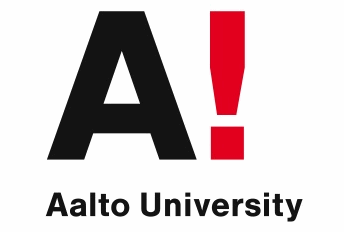 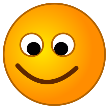 Improved conclusion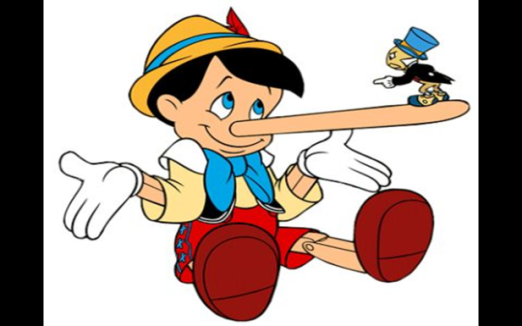 1A Gallup poll made in 2011 reported that 40% of American adults think it is very likely that scientists have falsified global warming research. 2Could this really be true? 3In fact, the earth’s average surface temperature has increased in the last three decades twice as much as it did in the previous seven decades. 4So, there must be a way to be less harmful to the environment. 5But how?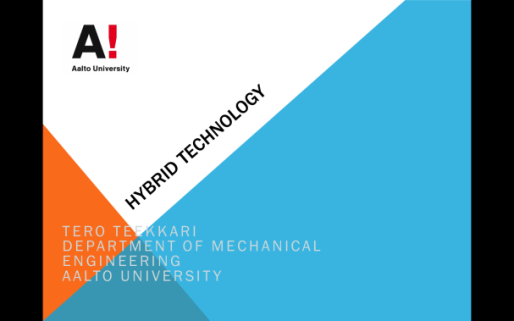 6My name is Tero Teekkari, and I’m an engineering student at Aalto University, majoring in machine design. 7Today, I want to tell you about a solution that will help you to decrease your carbon footprint. 8The solution is a new technology called the hybrid automobile.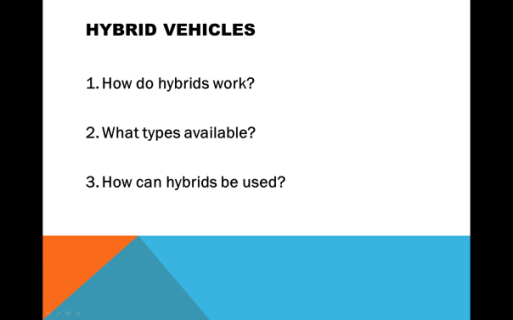 9I have divided my talk into three areas. 10First, we will look at what a hybrid vehicle is and how it works. 11Then, we will go through the common types of hybrid engines. 12And finally, we will take a closer look at some of the applications of these hybrid systems.Body…What is wrong with this conclusion?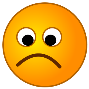 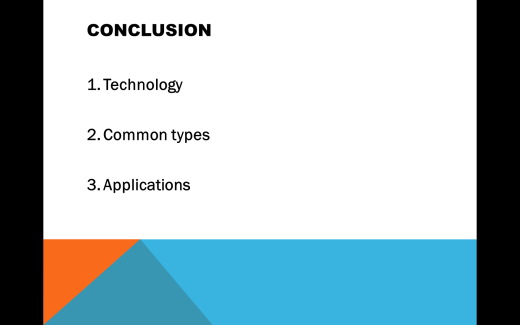 83So, today we looked at the technology. 84We also found out about the most common types of hybrids. 85And finally, we saw that there are many applications. 86Now, if you have any questions, go ahead and ask.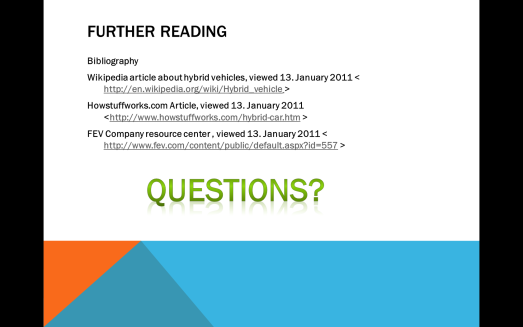 87Here are some links to more reading. 88Thank you.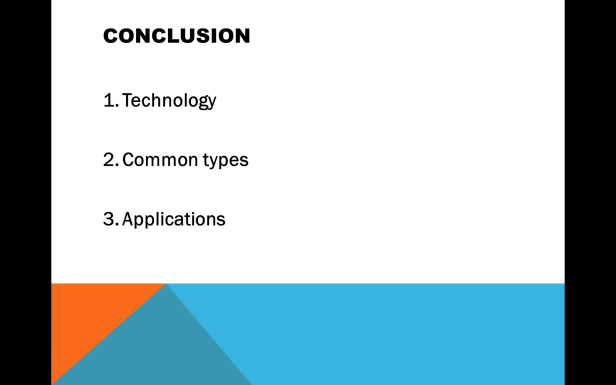 83So, what we have learned today is that a hybrid is a vehicle that uses two engines for two reasons: The first reason is to increase energy efficiency, and the second reason is to re-capture the energy which is usually wasted in current internal combustion engines. 84You also found out that two types of hybrid systems are currently available: the parallel hybrid system and the series hybrid system. 85And finally, you saw that hybrid systems can be used to power not only automobiles but also trains and commercial vehicles, such as lorries, buses and even cranes. 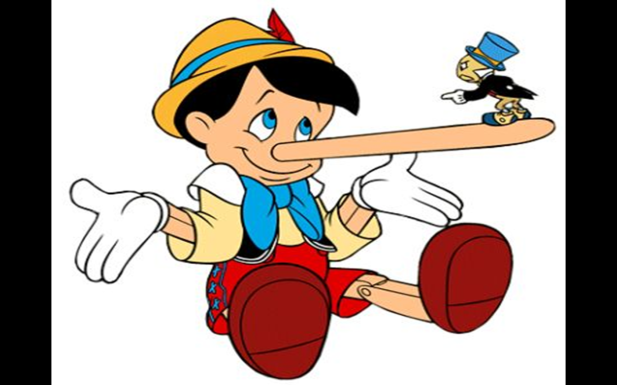 86So, don’t just be skeptical about the global warming studies, do something about it. 87Be a part of the solution. 88Trade in your old car for a hybrid. 89Your children and grandchildren will thank you, because that way you’ll help to ensure that the future will be greener for all of us.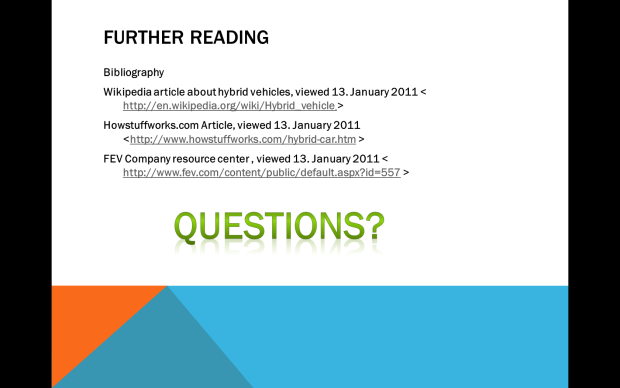 90For those of you who’d like to find out more about this subject, I’d suggest the following sources. 91And now, if you have any questions I’ll try my best to answer them